FICHE MÉDICALE CONFIDENTIELLEA- IDENTITE:Nom et prénom : ………………………..		Admis en classe : ……………………..Adresse : ………………………………..		N˚ de tél : .............................................. Année : …………………………… ……		Groupe sanguin : …………………….. B- ETAT FAMILIAL:Nom et prénom du père : …………………………..	Profession : ……………………Nom et prénom de la mère : ……………………….	Profession : ……………………Frères et Sœurs (noms, âge, maladies) ………………………………………………………………………………………………………………………………………………….C- VOTRE ENFANT EST ATTEINT DE : (écrire oui ou non) : يعاني من الولدAsthme : (ربو) ……..	Diabète : (سكري) …….. 	Epilepsie : (صرع) ……..	Maladies cardiaques : (أمراض في القلب) ……..	Thalassémie, hémophilie : (أمراض في الدم) …….. Autres : (غيره) ……..Si oui préciser le traitement suivi : (أذكر الدواء الذي يعالج به) …………………………………D- ALLERGIES: (حساسيّة)  Médicamenteuses	: ((على أدوية معيّنة: ………………………………………………… Alimentaires		: (على أطعمة معيّنة) ………………………………………………… Topique (urticaire, eczéma, …) : ...................................................................................E- NOTEZ LA MALADIE QU’A EUE VOTRE ENFANT ET PRECISER L’ANNEE:(حدّد المرض الذي تعرض له الولد واذكر السنة)Rougeole (حصبة) en ……………………….	Varicelle (جدري) en ……………………Oreillons أبو كعب en ……………………….	Autres : ……………………………….F- VOTRE ENFANT A-T-IL SUBI UNE INTERVENTION CHIRURGICALE?(هل أجرى عمليات جراحية)Si oui préciser : ((اذا نعم حدد ………………………………………………………………G- VACCINATION: (التلقيح)Photocopie du carnet de vaccination صورة مرفقة عن سجل اللقاحات في الملف الصحّي OURapport médical récent confirmant les vaccins reçus تقرير طبي حديث يثبت اللّقاحات H- APTITUDE AU SPORT:(الرياضة)Apte : (يستطيع) ……………………………………………………………………………Inapte définitivement : (لا يستطيع) …………………………………………………………Raison : (السبب أذكر) ………………………………………………………………………I- DEFICIT PARTICULIERS :Vue : (النظر) …………………………………………..........................................................Ouïe : (السمع) ………………………………………………………………………………Autres : ……………………………………………………………………………………J- A CONTACTER EN CAS D’URGENCE : (للإتصال في الحالات الطارئة)Nom de la personne : ……………………       Lien de parenté : (صلة القرابة) …………Numéros de tél : …………………………………………………………………………K- AUTORISATIONPour une meilleure collaboration avec le Service de santé nous sollicitons votre accord sur l’administration de Panadol à l’école selon les directives du médecin scolaire.Panadol ou Adol sirop :  en cas d’hyperthermie et de douleur  OUI  NON Pour être à même de répondre à vos attentes, vous êtes priés de signaler à l’infirmière de l’école tout changement de l’état de santé de votre enfant (maladies, asthme, prise de médicament, hospitalisation, opération chirurgicale…)  et de présenter un rapport médical à l’appui.N.B :	* Les parents sont responsables de toute lacune et maladie non déclarées.* L’infirmière reste à la disposition des parents. Si vous avez besoin d’informations supplémentaires, n’hésitez pas à la contacter, tous les jours entre 8h00 et 14h00.Signature des parents : ………………………..Infirmière : Maya KRAYEM Service de santé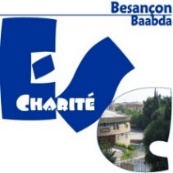 Ecole des Sœurs de la Charité –Besançon-Baabda